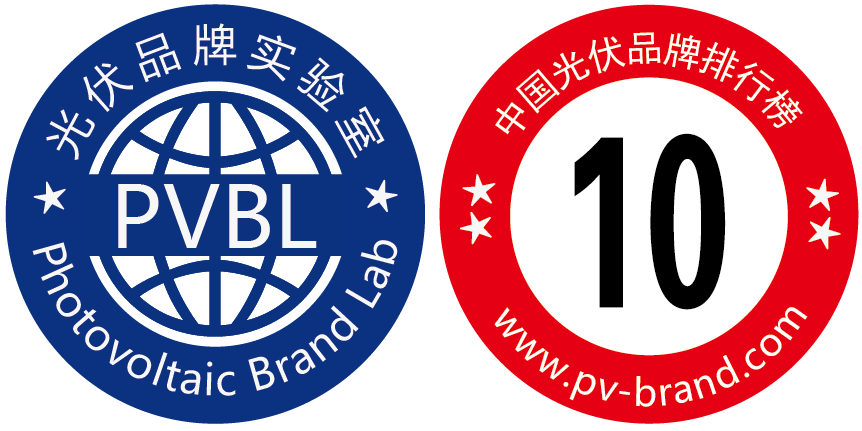 PVBL2015中国光伏品牌排行榜调研数据申报材料单位名称：填表日期：   年  月  日PVBL2015《中国光伏品牌排行榜》编制说明“中国光伏品牌排行榜”创建于2012年，是中国唯一一个以评价光伏品牌价值的调研排名活动。该榜单是由光伏品牌实验室Photovoltaic Brand Lab（PVBL）和世纪新能源网（www.ne21.com）联合推出，已经成功连续多年成功发布，被誉为“中国光伏市场晴雨表”。2014年PVBL光伏品牌实验室成功并唯一导入GB/T 31041-2014 《品牌价值质量评价要求》、GB/T 31042-2014《品牌价值服务评价要求》、GB/T 31043-2014《品牌价值技术创新评价要求》国家标准，使其榜单的专业性、权威性、科学性进一步提升和完善。“中国光伏品牌排行榜”秉承科学、独立、公平、公正的原则，从品牌企业出货、营收、研发、影响力指数等方面入手，旨在总结年度中国光伏市场产业链的企业年度发展情况。通过长达三个月的数据调研、多项比对、数据分析，确保《中国光伏品牌排行榜》成为业界最具参考性的市场报告与权威指数，吸引了包括政府、机构、金融、学术、媒体等广泛关注。提升自主品牌价值。截止2015年底，中国光伏总装机量已经超过40GW，中国已经成为全球光伏出货和装机第一光伏大国。然而，由于高速发展，质量问题却频频出现，高质量、高可靠性产品已经成为国家的主旋律，十三五期间，我国将重点支持分布式市场发展，工商业、户用比例将呈现爆炸式增长，更有地方政府明确必须进入全国品牌前10前企业才可以获得地方项目资格。而中国光伏品牌排行榜将继续完善评选标准，制定更加严苛、谨慎的评价规范，为政府、企业特别是金融产业提供具有参考性的、权威性的光伏品牌白名单数据。2015年度《中国光伏品牌排行榜》的评选标公式在历年基础上进一步完善。企业品牌满分为1000分，依据出货、营收、科研、影响、服务5个一级指标，以及品牌规划、品牌知名度、品牌美誉度、品牌忠诚度、商品质量、服务质量、宣传推广、社会责任、行业影响、社会影响10个二级指标作为评判体系。最终形成电站投资、EPC、逆变器、组件、材料、服务平台六大类前10强企业名单。此外，特别设置“年度最具影响力光伏集团品牌”、“年度新锐光伏品牌”以鼓励具有突出贡献和与创新的企业品牌。最严苛的数据统计、最权威的排名榜单——我们是“中国光伏市场晴雨表”！主办单位：光伏品牌实验室Photovoltaic Brand Lab（PVBL）承办单位：世纪新能源网协办单位：麦石咨询微信公众号：世纪新能源网官方网站：www.pv-brand.com光伏品牌实验室Photovoltaic Brand Lab2015年度《中国光伏品牌排行榜》调研调研范围：注册于中国大陆的光伏企业品牌（电站投资、材料商、逆变器、组件、EPC、服务商）入围方式：邀请、推荐、报名2015年度排名数据设置：2015年度中国光伏电站投资商品牌10强排名；2015年度中国光伏材料商品牌10强排名；2015年度中国逆变器品牌10强排名；2015年度中国组件品牌10强排名；2015年度中国EPC品牌10强排名；2015年度中国服务机构品牌10强排名； 2015年度特别奖：2015年度中国最具影响力光伏集团；2015年度中国光伏新锐品牌；2015年度排名企业性质分类：电站投资商：主要包括集中式电站投资商、分布式投资商（地面分布式除外）；逆变器：集中式、组串式；组件：单晶硅、多晶硅、薄膜；EPC总包服务：光伏电站EPC总包企业，电站设计类除外；材料供应商：包括硅材料、EVA、背板、浆料等；服务机构：第三方检验机构、监控平台、金融等互联网、设计公司、软件公司等；本次评选分为四个阶段：第一阶段：2016年01月01日至2016年01月15日(企业报名)第二阶段：2016年01月16日至2016年03月31日(数据提交；中国光伏产业趋势专项调研)第三阶段：2016年04月01日至2016年04月10日(依据PVBL评价体系对提交材料予以评审，并针对相关提交材料进行多种方式交替核查)第四阶段：2016年4月15日在同期举办的《全球光伏产业峰会》公布排名结果 ；申报材料：见附件数据提交方式：	企业信息后需加盖公章通过快递方式提交给调研组：通信地址：长春经济开发区东方广场中意国际A座1706室收件人：孙文艳、张松电话：0431—89905610 89905620 ；或将加盖公章的企业信息扫描件发送至以下邮箱：E-mail：swy@ne21.com ; zhangs@ne21.com保密申明光伏品牌实验室Photovoltaic Brand Lab（PVBL）和世纪新能源网（www.ne21.com）联合开展2015年度《中国光伏品牌排行榜》调研工作。因调研需要向企业征集如下数据：产能、产量、出货量、销售金额、项目信息等数据。光伏品牌实验室Photovoltaic Brand Lab（PVBL）和世纪新能源网（www.ne21.com）承诺上述数据在任何情况对第三方保密。承诺人：光伏品牌实验室Photovoltaic Brand Lab（PVBL）世纪新能源网（www.ne21.com）2015年12月25日附件一：“2015年度中国光伏品牌排行榜”企业基本信息调研表本公司承诺本页所填写内容真实有效公章：2016年     月    日附件二：“2015年度中国光伏品牌排行榜”电站投资、EPC企业业绩调研表（一）附件三：“2015年度中国光伏品牌排行榜”逆变器、组件企业业绩调研表附件四：“2015年度中国光伏品牌排行榜”辅材企业业绩调研表附件五：“2015年度中国光伏品牌排行榜”服务类企业业绩调研表公司名称注册商标品牌企业成立时间联系人职    务手    机电    话传    真邮    箱通信地址2015年（全年）营业收入（RMB万元）2015年（全年）研发投入（RMB万元）累计专利（项）VC\PE背景或上市代码单项奖竞选（    ）年度品牌集团大奖 、（    ）年度新锐品牌（    ）年度品牌集团大奖 、（    ）年度新锐品牌（    ）年度品牌集团大奖 、（    ）年度新锐品牌品牌特色与竞选宣言电站投资商、EPC企业数据（单位MW）电站投资商、EPC企业数据（单位MW）电站投资商、EPC企业数据（单位MW）电站投资商、EPC企业数据（单位MW）电站投资商、EPC企业数据（单位MW）数据       角色电站类别2015全年新增历年累计历年累计电站投资商/EPC总包服务地面电站电站投资商/EPC总包服务屋顶分布式新增项目/EPC总包服务*加权信息项目名称项目名称并网容量并网时间新增项目/EPC总包服务*加权信息新增项目/EPC总包服务*加权信息新增项目/EPC总包服务*加权信息新增项目/EPC总包服务*加权信息新增项目/EPC总包服务*加权信息新增项目/EPC总包服务*加权信息新增项目/EPC总包服务*加权信息新增项目/EPC总包服务*加权信息新增项目/EPC总包服务*加权信息新增项目/EPC总包服务*加权信息新增项目/EPC总包服务*加权信息新增项目/EPC总包服务*加权信息*加权信息为保障数据真实性请参与调研企业提交新增业绩不少于80%规模的项目基本信息PVBL工作人员将通过比对国家能源局《中国光伏产业装机量统计》予以确认，信息越详细评分越高。*加权信息为保障数据真实性请参与调研企业提交新增业绩不少于80%规模的项目基本信息PVBL工作人员将通过比对国家能源局《中国光伏产业装机量统计》予以确认，信息越详细评分越高。*加权信息为保障数据真实性请参与调研企业提交新增业绩不少于80%规模的项目基本信息PVBL工作人员将通过比对国家能源局《中国光伏产业装机量统计》予以确认，信息越详细评分越高。*加权信息为保障数据真实性请参与调研企业提交新增业绩不少于80%规模的项目基本信息PVBL工作人员将通过比对国家能源局《中国光伏产业装机量统计》予以确认，信息越详细评分越高。*加权信息为保障数据真实性请参与调研企业提交新增业绩不少于80%规模的项目基本信息PVBL工作人员将通过比对国家能源局《中国光伏产业装机量统计》予以确认，信息越详细评分越高。生产型企业数据（单位MW）生产型企业数据（单位MW）生产型企业数据（单位MW）生产型企业数据（单位MW）生产型企业数据（单位MW）生产型企业数据（单位MW）生产型企业数据（单位MW）数据       角色产品分类2015年产能2015年产量2015年出货量金额/万元研发/万元逆变器集中式逆变器组串式光伏组件多晶硅光伏组件多晶硅光伏组件薄膜重点客户产销特色推荐说明*加权信息为保障数据真实性请参与调研企业提交全年出货量数据不少于60%来往数据，PVBL工作人员将通过交叉比对予以确认。*加权信息为保障数据真实性请参与调研企业提交全年出货量数据不少于60%来往数据，PVBL工作人员将通过交叉比对予以确认。*加权信息为保障数据真实性请参与调研企业提交全年出货量数据不少于60%来往数据，PVBL工作人员将通过交叉比对予以确认。*加权信息为保障数据真实性请参与调研企业提交全年出货量数据不少于60%来往数据，PVBL工作人员将通过交叉比对予以确认。*加权信息为保障数据真实性请参与调研企业提交全年出货量数据不少于60%来往数据，PVBL工作人员将通过交叉比对予以确认。*加权信息为保障数据真实性请参与调研企业提交全年出货量数据不少于60%来往数据，PVBL工作人员将通过交叉比对予以确认。*加权信息为保障数据真实性请参与调研企业提交全年出货量数据不少于60%来往数据，PVBL工作人员将通过交叉比对予以确认。生产型企业数据（二）生产型企业数据（二）生产型企业数据（二）生产型企业数据（二）生产型企业数据（二）生产型企业数据（二）生产型企业数据（二）数据       角色产品分类2015年产能2015年产量2015年出货量金额/万元研发/万元材料（二）多晶硅（KG）材料（二）背板（m2）材料（二）EVA（m2）材料（二）浆料（KG）材料（二）玻璃（m2）重点客户产销特色推荐说明*加权信息为保障数据真实性请参与调研企业提交全年出货量数据不少于60%来往数据，PVBL工作人员将通过交叉比对予以确认。*加权信息为保障数据真实性请参与调研企业提交全年出货量数据不少于60%来往数据，PVBL工作人员将通过交叉比对予以确认。*加权信息为保障数据真实性请参与调研企业提交全年出货量数据不少于60%来往数据，PVBL工作人员将通过交叉比对予以确认。*加权信息为保障数据真实性请参与调研企业提交全年出货量数据不少于60%来往数据，PVBL工作人员将通过交叉比对予以确认。*加权信息为保障数据真实性请参与调研企业提交全年出货量数据不少于60%来往数据，PVBL工作人员将通过交叉比对予以确认。*加权信息为保障数据真实性请参与调研企业提交全年出货量数据不少于60%来往数据，PVBL工作人员将通过交叉比对予以确认。*加权信息为保障数据真实性请参与调研企业提交全年出货量数据不少于60%来往数据，PVBL工作人员将通过交叉比对予以确认。服务类企业数据服务类企业数据服务类企业数据服务类企业数据数据       角色企业分类营收/万元研发投入/万元服务类检验机构服务类金融平台服务类电站设计服务类监控平台重点客户产品或技术特色推荐说明*加权信息为保障数据真实性请参与调研企业提交全年出业绩数据不少于60%来往证明，PVBL工作人员将通过交叉比对予以确认。*加权信息为保障数据真实性请参与调研企业提交全年出业绩数据不少于60%来往证明，PVBL工作人员将通过交叉比对予以确认。*加权信息为保障数据真实性请参与调研企业提交全年出业绩数据不少于60%来往证明，PVBL工作人员将通过交叉比对予以确认。*加权信息为保障数据真实性请参与调研企业提交全年出业绩数据不少于60%来往证明，PVBL工作人员将通过交叉比对予以确认。